Два небольших стальных шарика подвешены на невесомых нерастяжимых нитях, как показано на рисунке. Массы шариков равны m1 и m2, длины нитей l1 и l2 соответственно. Первый шарик отклоняют на угол α и отпускают. На какой угол β отклонится после удара второй шарик? Удар центральный и абсолютно упругий. Сопротивление воздуха не учитывать.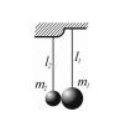 